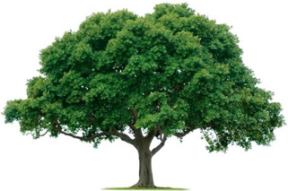 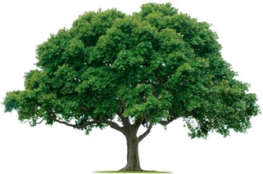 OAKRIDGE NEIGHBORHOOD ASSOCTATIONGENERAL MEETING USING ZOOMSeptember 24, 2020CALL TO ORDER: 7:05 PM.  Attendance approximately 41 members, quorum met.  Officer Tommy Barnes was not present due to illness, so Joan Nichols conveyed his remarks.  While ONA continues to have a low crime rate, people should make an effort to get to know their neighbors, especially alley neighbors.  Other tips include: locking vehicles, installing motion activated lights and cameras, posting signs for cameras and dogs.  As always, report suspicious activities.  National Night Out is October 6.  Caravan vehicles will gather at the golf course, but you must register with Joan Nichols if you want the vehicles to travel down your road.  City Council member Dylan Hedrick spoke about the many issues facing the City Council, please see attached: The General Meeting minutes for the June 25, 2020 meeting were presented. (Note this is the meeting normally held in May.)  These minutes were motioned for approval by David Parrish, seconded by Mike Rose and approved unanimously.   President Scott Barnes (for Keith Engler) presented the financial data as of September 11, 2020.  Dianne Winter motioned to accept the report and this was approved unanimously.   It was noted that ONA now has 330 supporters.ONA Communications Chairperson Heather Englebretson reported that the website and the newsletter continue to be updated.  The newsletter archives give a good history of ONA.  Heather would like to add a “frequently asked questions” to the website and add other languages to the newsletter front page article in addition to the Hindi that is already there. ONA Environmental Chairperson David Parrish presented the Oakridge landscape plan and thanked all for contributions to the Beautification Fund.Jackie Reynolds presented the plan for the Good Samaritan Food Drive.  Good Sam’s truck will be at the NE corner of the golf creek parking lot to receive goods on Sunday, October 18, from 2-4 PM.  There will be prepackaged ice cream for those meeting drive requirements.  The Dallas Superstore in Saigon Mall will make a $100.00 donation for this effort.  Melanie Busby volunteered to give out the ice cream.  Several people remarked that the September 18 walk around the neighborhood was successful and a lot of fun.  District Directors are encouraging people to support/join ONA, especially District 1, 4 and 6.  The next General Meeting will be February 25, 2021.  ADJOURN:  The meeting adjourned at 8:11 PM.  (Mary Van Pelt motioned, David Parrish seconded.  All approved.)       